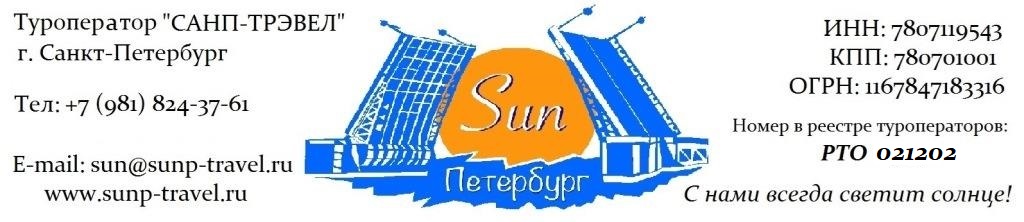  ТЕМАТИЧЕСКИЕ ТУРЫ для ШКОЛЬНЫХ групп – сезон 2024 г.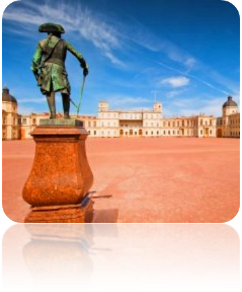 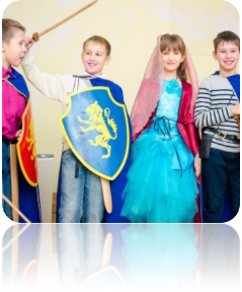 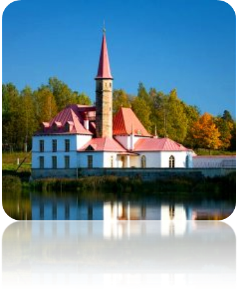 «Тайны Гатчинских дворцов» от 1 990 рублей / чел!3 дня / 2 ночи Маршрут: обзорная экскурсия + экскурсия по территории Петропавловской крепости + посещение Александро-Невской Лавры + пешеходная экскурсия + посещение Казанского собора + посещение Летнего Сада + экскурсия в Исаакиевский собор или экскурсия в Спас-на-Крови + посещение Летнего Сада + пригородная экскурсия в Гатчину + прогулка по Гатчинскому парку + интерактивная программа (на выбор) с экскурсией по дворцу.Фирма оставляет за собой право менять очередность экскурсий, а также замену их на равноценные по независящим от нее причинам.Стоимость тура на 1 школьника в рублях + руководители бесплатно: Стоимость тура актуальна при отсутствии ограничительных мер в связи с распространением коронавирусной инфекции COVID-19. Настоятельно советуем обращаться к менеджерам туроператора «Sun Петербург» для подтверждения актуальности цен перед продажей туров клиентам.В стоимость тура входит: проживание в выбранной гостинице (2 ночи), 2 завтрака в гостинице, встреча в аэропорту / на ж/д вокзале с 08:00, экскурсионное обслуживание, включая входные билеты в музеи, транспортное обслуживание (по программе, кроме автогрупп), работа гида (3 дня), налоги, Ваша комиссия – 12%.Разместите тур на Вашем сайте и получайте повышенную комиссию – 15%!ГАРАНТИРУЕМ МОМЕНТАЛЬНЫЙ ВОЗВРАТ ДЕНЕЖНЫХ СРЕДСТВ В СЛУЧАЕ НЕБЛАГОПРИЯТНОЙ ЭПИДЕМИОЛОГИЧЕСКОЙ СИТУАЦИИ!Дополнительно оплачивается интерактивная программа во дворцах + призыАКТУАЛЬНУЮ СТОИМОСТЬ УТОЧНЯЙТЕ У МЕНЕДЖЕРОВ!Дополнительно предлагаем (цены НЕТТО на человека):Туроператор «Sun Петербург» - с нами всегда светит солнце!www.sunp-travel.ru, E-mail: sun@sunp-travel.ru, тел: +7 (981) 824-37-61, г. Санкт-Петербург, номер в реестре туроператоров РТО 0212021 деньПрибытие в Санкт-Петербург.Обзорная экскурсия «Столица Российской Империи». Во время экскурсии Вы познакомитесь с историей города, увидите основные достопримечательности парадного Петербурга: Дворцовую площадь, Невский проспект, Адмиралтейство, Исаакиевский собор, Университетскую набережную, Петропавловскую крепость, Смольный собор, а также полюбуетесь водными артериями и прекрасными панорамами Санкт-Петербурга.Экскурсия по территории Петропавловской крепости - первой постройки на берегах Невы, которая за более чем 300 – летнюю историю Санкт-Петербурга сохранила свой первоначальный вид. Дух Петровского Петербурга до сих пор остаѐтся в её станах. Вы увидите: Иоанновский мост, равелины, Петровские ворота, Инженерный дом, цейхгауз, памятник Петру I, Петропавловский собор (внешний осмотр), Ботный домик, Соборную площадь, Монетный двор, Невские ворота.Дополнительно предлагаем: Собор Петра и Павла и тюрьма Трубецкого бастиона.Посещение Александро-Невской Лавры – самого большого мужского монастыря в Санкт-Петербурге. Архитектурный ансамбль лавры, выполненный в стиле петровское барокко, является одним из самых монументальных в городе. В Троицком соборе по сей день хранятся мощи св. Александра Невского, а на кладбищах лавры похоронено большое количество выдающихся деятелей искусства, военных, политиков, ученых, в т.ч. Александр Горчаков, Михаил Ломоносов, Федор Достоевский.Трансфер в гостиницу. Свободное время.Работа транспорта: 6 часов2 деньЗавтрак в гостинице.Пешеходная экскурсия «Петербург – город архитектурных шедевров». Экскурсия познакомит Вас со многими архитектурными шедеврами парадного Петербурга, об истории их создания и о роли в истории города и страны. Зимний дворец, Александрийская колонная, здание Главного штаба, Адмиралтейство, Строгановский дворец, Собор святого Петра, Казанский собор, Спас-на-Крови, Гостиный двор, Михайловский дворец, Инженерный замок, Марсово поле.Посещение Казанского собора – уникального памятника Отечественной войны, образец стиля классицизм, построенного по проекту архитектора А.Н. Воронихина. В нем похоронен князь М. И. Кутузов – герой войны 1812 года. В соборе находится икона Казанской Божьей Матери, кусочек пояса Богородицы, копия Туринской плащаницы и частица креста, на котором был распят Иисус Христос. Собор является кафедральным.Посещение Летнего Сада – первого регулярного парка Санкт-Петербурга, заложенного самим Петром I. В 2012 году сад реконструирован, а у Вас появится уникальная возможность увидеть его именно таким, каким он был во времена Петра I и Екатерины II. Мраморные скульптуры, фонтаны, павильоны, памятники, диковинные растения, аллеи, утопающие в зелени, Лебединое озеро, - все это не позволит никому остаться равнодушным.1 экскурсия на выбор:Экскурсия в Исаакиевский собор - один из наиболее выдающихся образцов русского культового искусства. Он входит в список лучших кафедральных соборов Европы. Его размеры просто грандиозны: высота 101 метр, длина – 111 метров, а ширина – почти 98 метров. Интерьеры Исаакиевского собора поражают своей красотой и богатством убранства.илиЭкскурсия в Спас-на-Крови – один из символов Санкт-Петербурга и России в целом! Построенный на месте смертельного ранения царя-освободителя Александра II, храм стал одним из самых больших и красивых не только в России, но и во всем мире.Пешеходный деньДополнительно предлагаем:Экскурсия по рекам и каналам Санкт-Петербурга. На уютном теплоходе вы совершите незабываемое путешествие по водным артериям Санкт-Петербурга. В древние века по Неве проходил знаменитый путь «Из Варяг в Греки». Предлагаем Вам почувствовать себя средневековыми купцами и, попутно, насладиться великолепными видами Северной Венеции.3 деньЗавтрак в гостинице. Освобождение номеров. Трассовая экскурсия «Любимая резиденция Павла I – замок под Петербургом». Рассказ о Павле I – самом загадочном императоре России. История возникновения резиденции, её месторасположении и роли в истории страны.Прогулка по Гатчинскому парку. Памятник Павлу I, Карпин мост с каскадом, Собственный сад, Голландский сад, Адмиралтейство, Серебряное озеро, грот «Эхо», Восьмигранный колодец, павильон Венеры, павильон Орла, ферма, Холодные бани, Черные ворота, Ботанический сад, Приоратский дворец.Программа №1 «Тайна Гатчинского замка»Гатчинский дворец – настоящий замок под Петербургом. Проект здания исполнил итальянский архитектор Антонио Ринальди. К 1781 году работы были завершены. Взору современников предстал дворец, напоминающий итальянское палаццо. После вступления на престол Павла I в 1796 году Гатчина превратилась в императорскую резиденцию, о которой современники вспоминали как о неприступной крепости, окруженной бастионами, рвом, караульнями и полосатыми шлагбаумами.Рассказывают, что как-то в 18 веке Гатчинский дворец посетил один путешественник. Радушно он был принят хозяевами замка — императором Павлом I и супругой его Марией Федоровной. Много повидал путешественник, многое узнал за годы странствий. К удивлению хозяев, поведал он, что в стенах Гатчинского замка со времен прежнего владельца сокрыта тайна. А вот какая, не посмел он в тот вечер сказать: что-то спугнуло его. По утру путешественник в спешке покинул Гатчину, но оставил письмо-подсказку. Прочесть и расшифровать его, однако, было затруднительно, и тайна Гатчинского замка осталась нераскрытой…В ходе игры-экскурсии Вас ожидает прием у императрицы Марии Федоровны, которая попросит помощи в раскрытии тайны замка. Познакомившись с Гатчинским дворцом, с его парадными залами, длинными переходами и мрачным подземельем, найдя все подсказки и выполнив все задания, Вам, быть может, посчастливится раскрыть эту старинную тайну. За что и будет ждать Вас достойная награда!Программа №2 «под Мальтийской звездой»Приоратский дворец – архитектурный символ Гатчины, его своеобразная визитная карточка. Это уникальное строение было сооружено в 1799 году по замыслу архитектора Н. А. Львова для рыцарей Мальтийского ордена. Создание Приората связано с историей Европы конца XVIII века. В результате Французской революции Мальтийский Орден потерял значительную часть своих владений. Орден обратился за помощью к только что вступившему на престол Павлу I. В январе 1797 император подписал Конвенцию, согласно которой в России создавалось «Великое Приорство» Мальтийского Ордена. Для размещения администрации приорства в собственность Ордену был передан бывший Воронцовский дворец в Петербурге. Вскоре после этого Павел I решил построить летнюю резиденцию для приора Мальтийского ордена принца Конде. Местоположением дворца была избрана Гатчина — загородная резиденция Павла I.Участников игры встретит Мальтийский рыцарь, который попросит помощи в поисках утраченной бесценной реликвии. Во время экскурсии по дворцу ребята, отыскав все подсказки, смогут выполнить задание Рыцаря. В знак благодарности они будут посвящены в Почетные Рыцари и Дамы Приоратского дворца.Возвращение в город. Трансфер на вокзал / в аэропорт.Работа транспорта: 7 часовРекомендуем размещениеСПЕЦИАЛЬНЫЕ ЦЕНЫ!Сезонавтогруппа45+1+243+230+220+112+1Хостел в центре города, многоместное размещение, завтрак «накрытие» в кафе города.28.04–31.05.244 9005 9006 8508 1509 990Хостел в центре города, многоместное размещение, завтрак «накрытие» в кафе города.01.06–09.07.245 3006 2507 2508 55010 400Хостел в центре города, многоместное размещение, завтрак «накрытие» в кафе города.10.07-30.09.244 6005 5006 4507 8009 400Ведомственная гостиница, 2,3,4-х местное размещение, завтрак «накрытие».28.04–09.05.2422.05-09.06.245 3006 2507 2508 55010 400Ведомственная гостиница, 2,3,4-х местное размещение, завтрак «накрытие».10.06–09.07.245 9006 8507 8509 15010 990Ведомственная гостиница, 2,3,4-х местное размещение, завтрак «накрытие».10.05-21.05.2410.07-30.09.244 7505 7506 7008 0509 700Гостиница 3*, 2-х местные номера, завтрак – «Шведский стол»28.04-09.07.246 8007 7508 75010 05011 950Гостиница 3*, 2-х местные номера, завтрак – «Шведский стол»10.07-30.09.246 4007 3508 3509 65011 350Гостиница 4*, 2-х местные номера Стандарт, завтрак – «Шведский стол»28.04–31.05.247 4508 3509 40010 65012 600Гостиница 4*, 2-х местные номера Стандарт, завтрак – «Шведский стол»01.06–09.07.248 1509 10010 10011 40013 350Гостиница 4*, 2-х местные номера Стандарт, завтрак – «Шведский стол»10.07-30.09.247 1508 1009 10010 40012 150Стоимость тура без проживания:Стоимость тура без проживания:1 9902 9903 9255 2607 020Доплата за 1 взрослого (старше 18 лет) в составе школьной группы – 600 рублейДоплата за 1 взрослого (старше 18 лет) в составе школьной группы – 600 рублейДоплата за 1 взрослого (старше 18 лет) в составе школьной группы – 600 рублейДоплата за 1 взрослого (старше 18 лет) в составе школьной группы – 600 рублейДоплата за 1 взрослого (старше 18 лет) в составе школьной группы – 600 рублейДоплата за 1 взрослого (старше 18 лет) в составе школьной группы – 600 рублейДоплата за 1 взрослого (старше 18 лет) в составе школьной группы – 600 рублей1 завтрак в ресторане города500 рублей / человека1 обед в ресторане города600 рублей / человека1 ужин в ресторане городаот 650 рублей / человекаСПЕЦИАЛЬНОЕ ПРЕДЛОЖЕНИЕ!1 завтрак + 3 обеда в ресторанах городаВы экономите 5%!2 185 рублей / человекаТеплоходная экскурсия по рекам и каналам750 руб / шк     1 000 руб / взрЭкскурсия в Собор Петра и Павла и тюрьму Трубецкого бастиона.Первый храм на берегах Невы. Место захоронения династии Романовых, начиная с Петра I и заканчивая семьей последнего императора России – Николая II.Тюрьма - место отбывания наказания полит. заключенных Имперской России. В стенах этой тюрьмы некогда сидели члены кружка Буташевича-Петрашевского, Максим Горький, Александр Ульянов – родной брат Владимира Ильича Ленина.600 руб / шк900 руб / взрЭкскурсия в Государственный Эрмитаж.Главный музей Санкт-Петербурга и самый большой музей мира! Он является не только местом выставки экспонатов, но и домом семьи Романовых – самой блистательной династии Российских самодержцев.6 500 рублей на группу до 15 человек+ билеты: до 14 лет – бесплатностарше 14 лет – 1 000 руб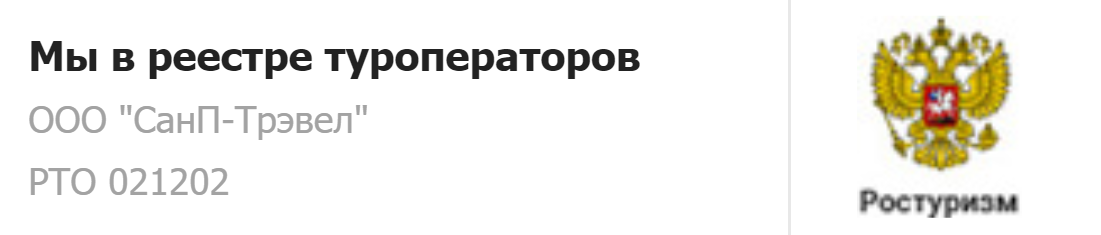 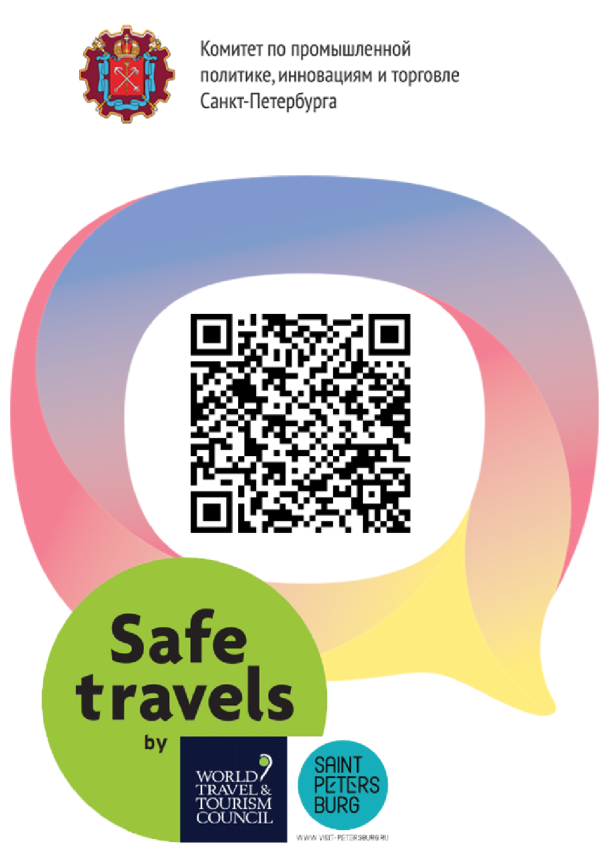 Туроператор "Sun Петербург" является официальным участником программы Safe Travels SPb. Наши туры соответствуют стандартам безопасности и локальным нормативно-правовым актам в городе Санкт-Петербурге и Ленинградской области. Ваша безопасность и здоровье для нас —главный приоритет. 